亞太慈懷療護網絡(APHN)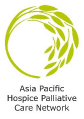 個人入會流程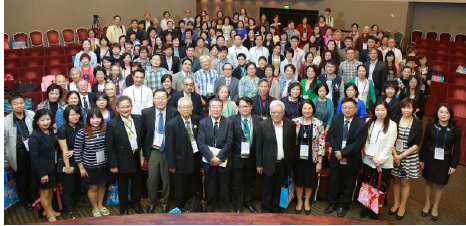 年度收入會費少於USD 10,000USD 10.00USD 10,000 to 40,000USD 25.00高於USD 40,000USD 50.00